PRIMARY TEACHING PROGRAMMEELIGIBILITY FORMMonash Health run a Primary exam preparation programme for the 12 months preceding the written exam. It is important that trainees are fully prepared and that the group is kept small, to allow for optimal study conditions.For this reason we would like you to sit down and discuss timing with your DEMT and get them to sign off on your suitability to attend Primary teaching.Just complete this form and scan/email to jonathan.dowling@monashhealth.org Best of luck!I, _________________________ - DEMT Monash HealthHave discussed eligibility and preparation for the Primary teaching programme with__________________________ - traineeand agree that they are ready to sit the written Primary exam in the next 12 monthsSigned ___________________ DEMT            ___________________ TraineeDate ____________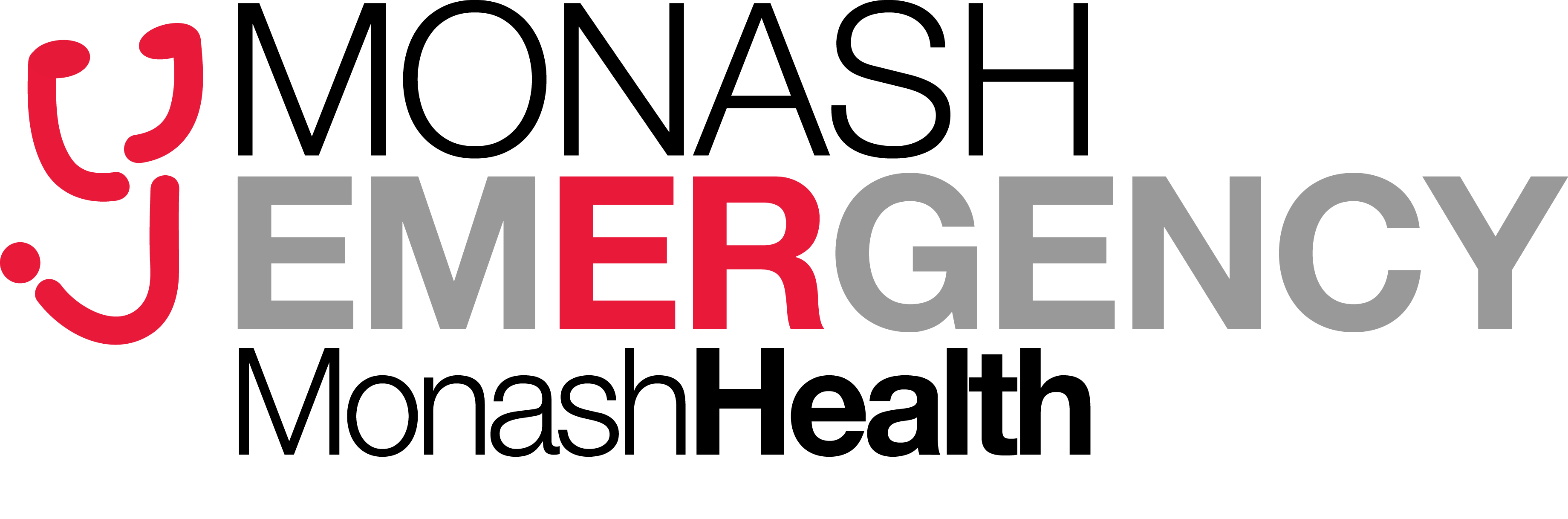 